MINISTÉRIO DA EDUCAÇÃO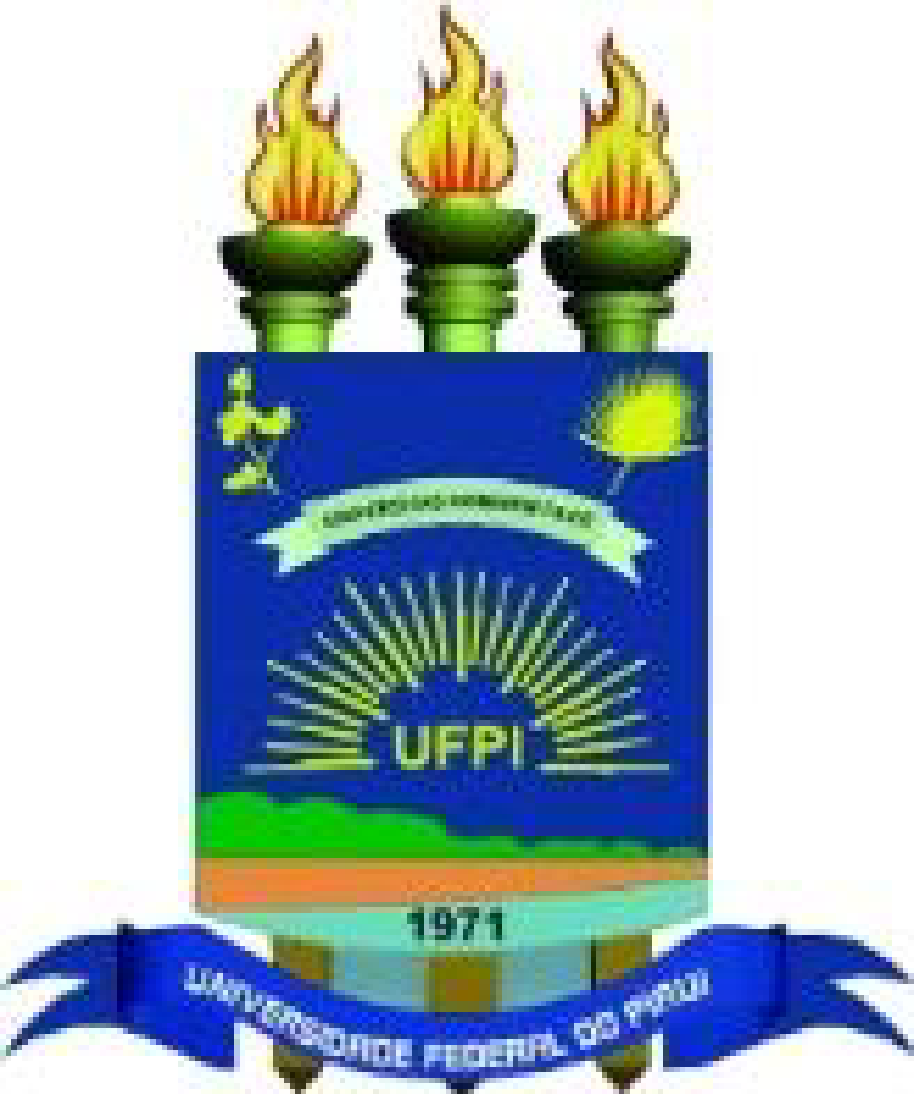 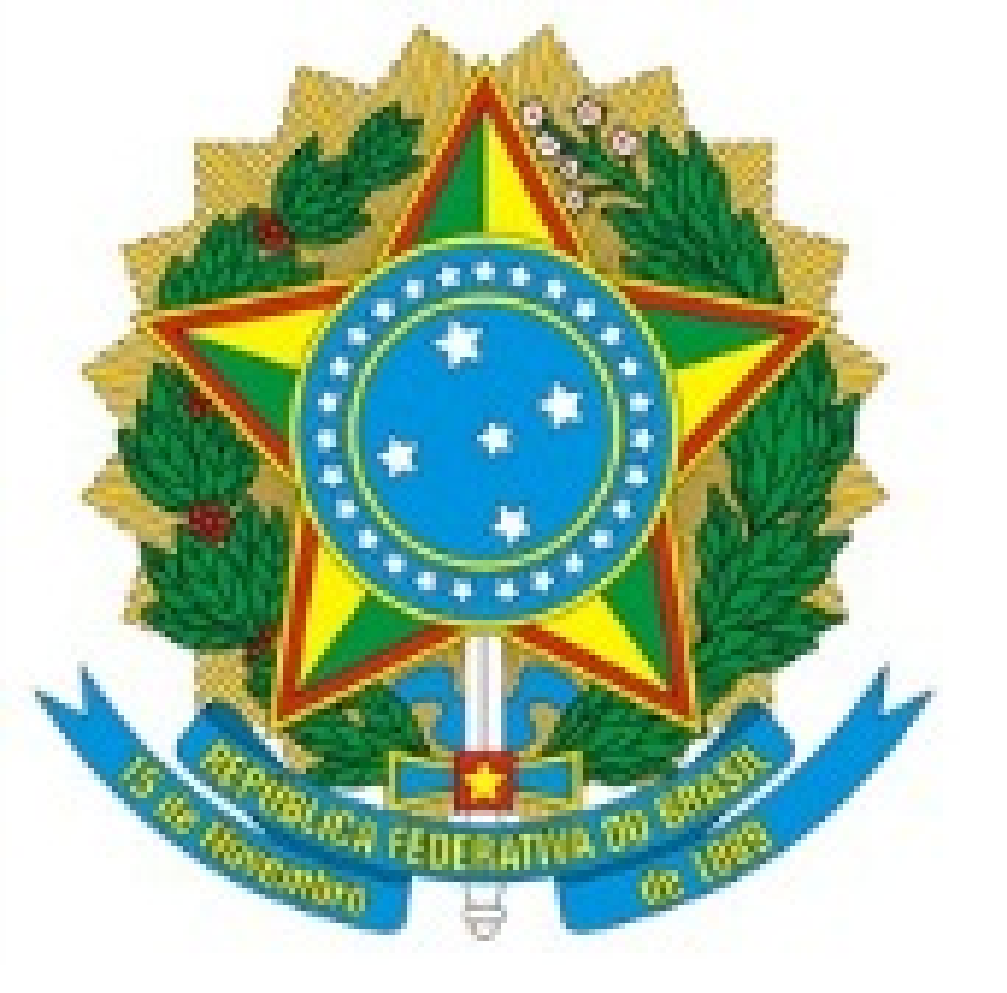 UNIVERSIDADE FEDERAL DO PIAUÍPRÓ-REITORIA DE ASSUNTOS ESTUDANTIS E COMUNITÁRIOSCOORDENADORIA DE ASSISTÊNCIA COMUNITÁRIANÚCLEO DE ACESSIBILIDADE DA UFPICampus Universitário Ministro Petrônio Portela, Bairro Ininga, Teresina, Piauí, Brasil;CEP 64049-550, SG – 14; Telefones: (86) 3215 5642/3215 5645;ANEXO XVTERMO DE CONCORDÂNCIA DO SERVIÇO PEDAGÓGICO1 – O rendimento acadêmico do estudante será avaliado pelo Serviço Pedagógico do NAU/ PRAEC a partir do momento em que for inserido em algum Benefício vinculado a esta Pró-Reitoria.2 – O Serviço Pedagógico considerará para efeito deste Benefício a média semestral que corresponde à soma das médias das disciplinas cursadas divididas pelo total destas disciplinas.3 - O estudante que estiver no período de vigência do Benefício com a média semestral abaixo de 7 (sete) terá até dois semestres para alcançar a meta estabelecida, conforme tabela abaixo, sob pena de ser desligado, salvo em situações omissas a serem analisadas pelos Serviços da PRAEC, conforme a natureza de cada caso, mediante processo devidamente documentado.3.1 - a média semestral abaixo de 7 (sete) será a mais aproximada dos valores apresentados na tabela descrita.3.2 - a meta será a média semestral mínima a ser alcançada, conforme tabela descrita.4 - estudantes que ingressarem concomitantemente no curso e no Benefício terão que atingir média semestral 7 (sete) no semestre em curso. Caso não consigam, terão mais um semestre para alcançar a meta estabelecida conforme tabela de Média Semestral (MS) x Metas a serem alcançadas por estudantes em acompanhamento pedagógico:5 - caso o estudante alcance a meta estabelecida, conforme tabela descrita, mas ficando ainda abaixo de 7 (sete), terá que cumprir novamente com a mesma regra da tabela do item 2 até que alcance média semestral igual ou superior a 7 (sete).6 – O/A estudante público-alvo da educação especial deverá buscar apoio e orientação no Serviço Pedagógico do NAU/ PRAEC quando apresentar dificuldades de aprendizagem ou baixo rendimento acadêmico e comparecer às convocações sempre que for informado.7 - A convocação será feita por um dos meios: telefone, e-mail ou outro meio informado, sob a responsabilidade do estudante quanto à verificação e atualização no caso de mudança.8 – O (A) estudante que não comparecer à convocação do Serviço Pedagógico do NAU/ PRAEC no prazo estabelecido, terá seu Benefício suspenso.9 - Para ter direito ao retorno do Benefício, o estudante deverá encaminhar processo devidamente documentado ao Serviço Pedagógico do NAU/ PRAEC justificando os motivos do não comparecimento para que seja emitido parecer com apoio de outros Serviços da PRAEC, conforme cada caso.10 - O não comparecimento a duas convocações do Serviço Pedagógico do NAU/PRAEC no prazo vigente do mesmo Benefício, acarretará em desligamento, salvo em situações omissas a serem analisadas pela Equipe do NAU, conforme a natureza de cada caso, mediante processo devidamente documentado.11 - O estudante será automaticamente desligado do benefício caso apresente reprovação em todas as disciplinas matriculadas em algum semestre no período de vigência do benefício, salvo em situações omissas a serem analisadas pela Equipe do NAU, conforme a natureza de cada caso, mediante processo devidamente documentado.Nome: __________________________________________________________Curso: _________________________     Matrícula: ________________________Tecnologia Assistiva: (  ) Gravador de Voz   (   ) Kit Lupas Cidade/UF: ____________________ Telefone: ___________________E-mail____________________________________________________Data de ingresso: ___/___/____________________________________________________Assinatura do (a) Estudante (por extenso)_______________________________________________Assinatura do/a responsável pelo Serviço Pedagógico SIAPE: __________________________MS 0 0,5 1 1,5 2 2,5 3 3,5 4 4,5 5 5,5 6 6,5 META 4 4,2 4,5 4,7 5 5,2 5,5 5,7 6 6,2 6,5 6,7 7 7 